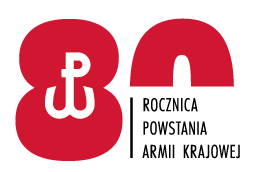 Gdynia, ….. lipiec 2022 r.Numer Sprawy: 5/VI/130/2022ZAPROSZENIE DO ZŁOŻENIA OFERTYRejonowy Zarząd Infrastruktury w Gdyni z siedzibą przy ul. Jana 
z Kolna 8b w Gdyni, zaprasza do złożenia oferty w postępowaniu 
o udzielenie zamówienia pn. „Dostawa sprzętu pożarniczego – dostawa sprzętu ratownictwa technicznego”.	Ofertę należy sporządzić w formie/postaci elektronicznej i przesłać jako załącznik za pośrednictwem formularza do złożenia oferty zamieszczonego 
na Platformie zakupowej Rejonowego Zarządu Infrastruktury w Gdyni dostępnej pod adresem: platformazakupowa.pl/pn/rzi_gdynia do dnia 21.07.2022 r. do godz. 10:30. Sposób składania oferty został opisany w Instrukcji dla wykonawców „Składanie ofert w postępowaniu poniżej progu – zapytanie ofertowe” dostępnej pod adresem platformazakupowa.pl/strona/45-instrukcje.Szczegóły dotyczące zamówienia zostały opisane w Warunkach zamówienia 
– załącznik nr 2 do zaproszenia, Opisie przedmiotu zamówienia – załącznik 
nr 3 do zaproszenia oraz Projekcie umowy – załącznik nr 4 do zaproszenia.Załączniki:Formularz ofertowy – załącznik nr 1Warunki zamówienia – załącznik nr 2Opis przedmiotu zamówienia – załącznik nr 3Projekt umowy – załącznik nr 4Formularz cenowy – załącznik 5Wzór karty wyrobu– załącznik 6Oświadczenie o braku podstaw wykluczenia z postępowania – załącznik nr 7 Klauzula informacyjna RODO – załącznik nr 8SZEF ZARZĄDU  wz. kmdr Wiesław STRENGIzabella Świtalska tel. 261-266-139Data: 11.07.2022 r., T: 273